20 INCREÍBLES TIENDAS “POP-UP” QUE AÑADEN MAGIA DE QUITA Y PON A LAS COMPRAS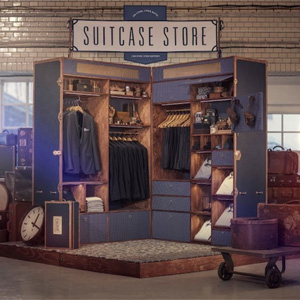 Las tiendas “pop-up”, esos pequeños establecimientos de quinta y pon que se cuelan en los rincones más insospechados de las ciudades, están de moda.No en vano, su principal gancho son las experiencias y en pleno siglo XXI al marketing no le queda más remedio que colgarse la etiqueta de “experiencial” para seguir teniendo a su vera a un consumidor cada vez más veleidoso.En una era en la que la atención del consumidor está cada más dispersa y en la que el mercado está peligrosamente superpoblado, las tiendas “pop-up” son un poderoso instrumento para echar raíces en el “corazoncito” del consumidor con experiencias inolvidables.Además, su reducido coste y su gran potencial viral están convirtiendo a las tiendas “pop-up” en el ojito derecho de cada vez más retailers, que no sólo ganan visibilidad con estos originales establecimientos sino que logran también dar un importante empujón a sus ventas.A continuación le proponemos un viaje por la crème de la crème de las tiendas pop-up. ¡Con tiendas así da gusto rascarse el bolsillo!North Face: tienda en la que el suelo desaparece bajo los pies del cliente
http://www.youtube.com/watch?feature=player_embedded&v=g7CRMrR24Mo2. Adidas: tienda “disfrazada” de caja de zapatos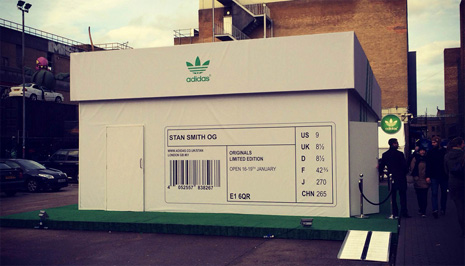 Brothers: tienda-maleta
http://www.youtube.com/watch?feature=player_embedded&v=V0QpC23VzQ4Airwalk: tienda “invisible”
http://www.youtube.com/watch?feature=player_embedded&v=4erNe_NpdyE5. Uniqlo: tienda-cubo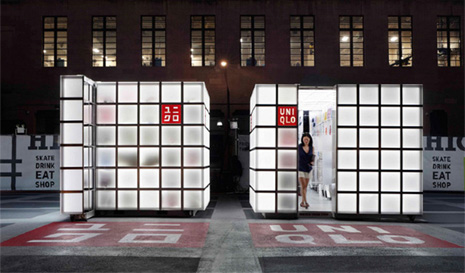 6. H&M: tienda con apariencia de caja de embalaje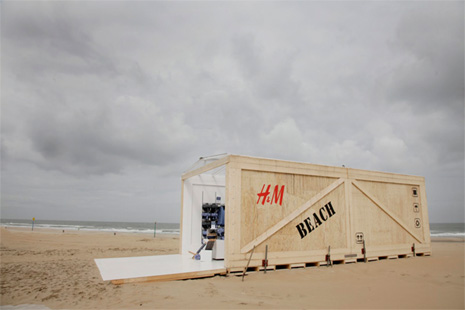 7. Models-own: tienda con forma de bote de laca de uñas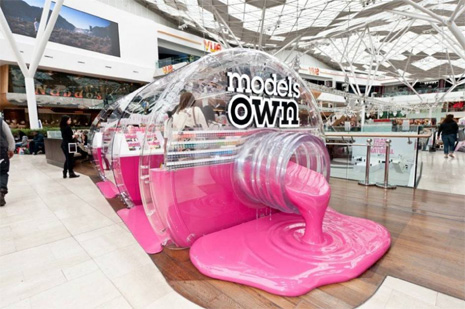 8. Tiffany: tienda-caja de regalo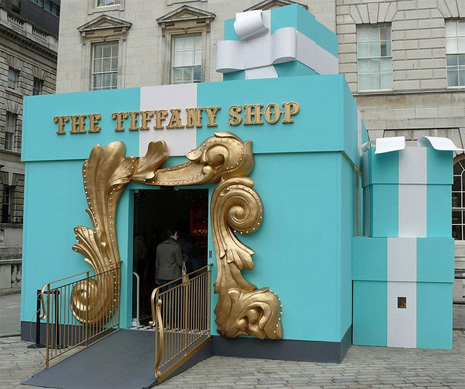 9. Lacoste: tienda inflable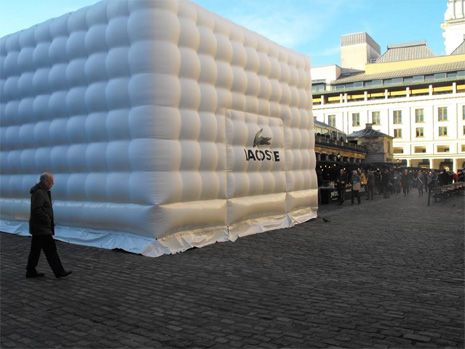 10. H&M: tienda con forma de taquillas deportivas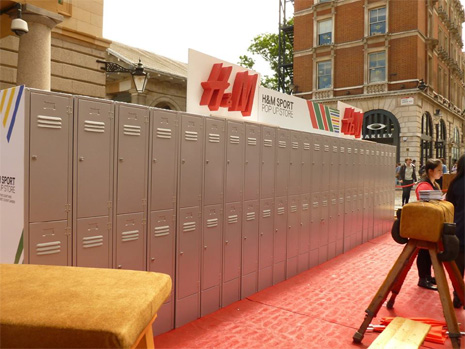 11. Illy: tienda-contenedorhttp://www.youtube.com/watch?feature=player_embedded&v=Bsr0_zjtriY12. Converse: tienda-caravana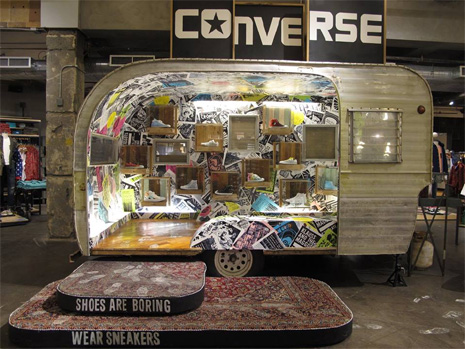 13. VitaminWater: tienda-arcoíris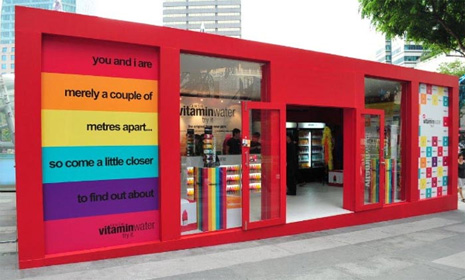 14. TRIWA: tienda de tubos de cartón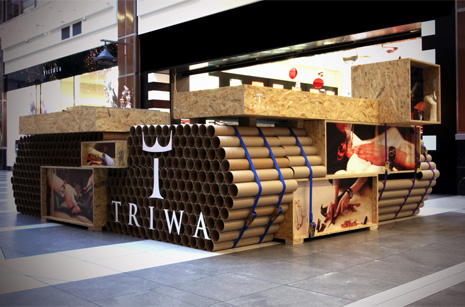 15. Coca-Cola: mini-quioscoshttp://www.youtube.com/watch?feature=player_embedded&v=Clu5bnO-qVg16. Casio: tienda-reja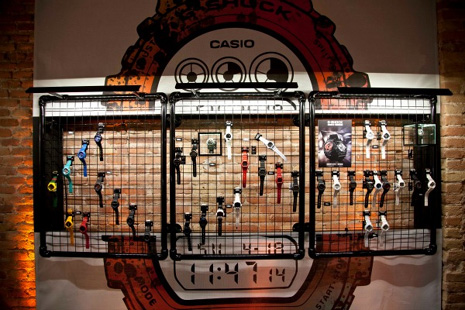 17. MOMO: tienda hecha de materiales de reciclaje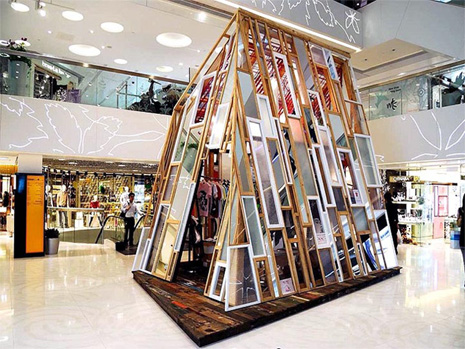 18. Rivet & Sway: tienda-carrito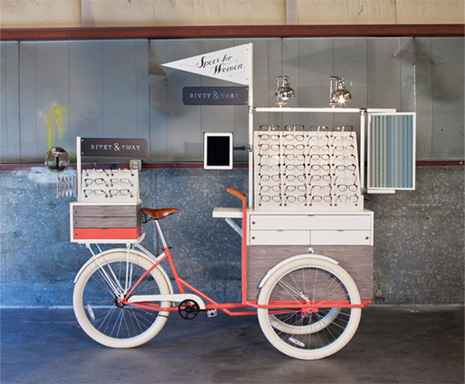 19. Kate Spade: tienda-iglú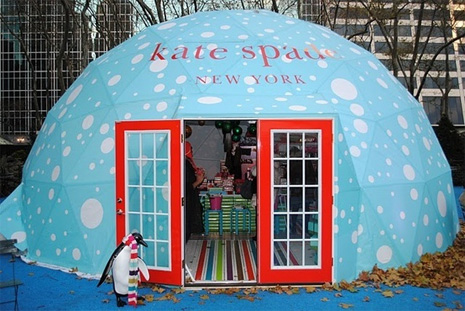 20. Nordstrom: tienda de hierba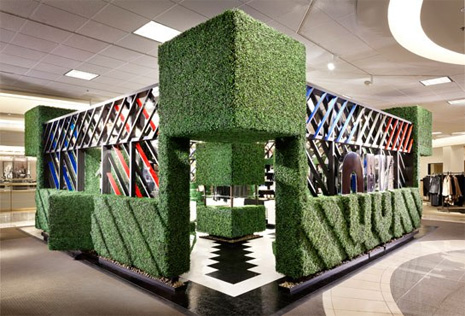 